Data: 11.05.2020 – poniedziałekEdukacja zintegrowana:Temat: Kto lubi czytać?Przeczytaj P. 30-32.Słownie (nie musisz tego zapisywać) odpowiedz na pytania pod tekstem: 1,2, 3 s. 32Krótko napisz w zeszycie, jakie są twoje ulubione książki. Uzasadnij swój wybór. Sporządź listę książek, które możesz polecić innym. Pamiętaj, tytuły książek piszemy w cudzysłowie.Ćwiczenia -1,2,3,6Przypomnienie o rodzajach rzeczownika.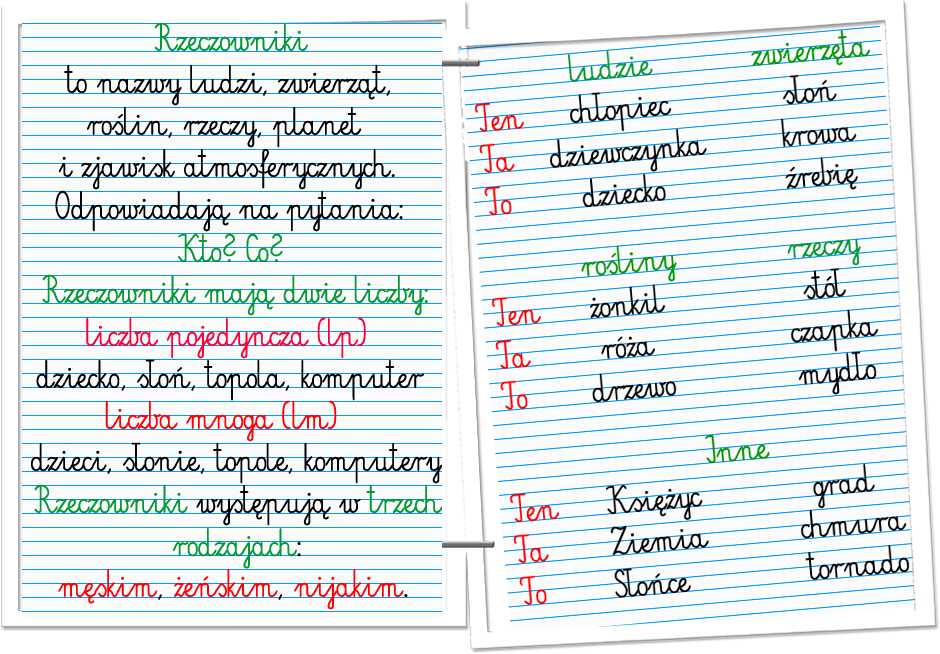 Przypomnienie o rodzajach zdań.https://www.eduelo.pl/prezentacja/793/Ćw. 4 s. 27Edukacja matematyczna:Temat: Znaki rzymskie.Przypomnienie o znakach rzymskich.https://www.eduelo.pl/prezentacja/781/Przepisz do zeszytu i zapamiętaj:Do zapisywania większych liczb używa się liter:X – 10L - 50C – 100D – 500M- 1 000Popatrz na poniższe zdjęcie i przyjrzyj się jak zapisywane są liczby za pomocą znaków rzymskich. 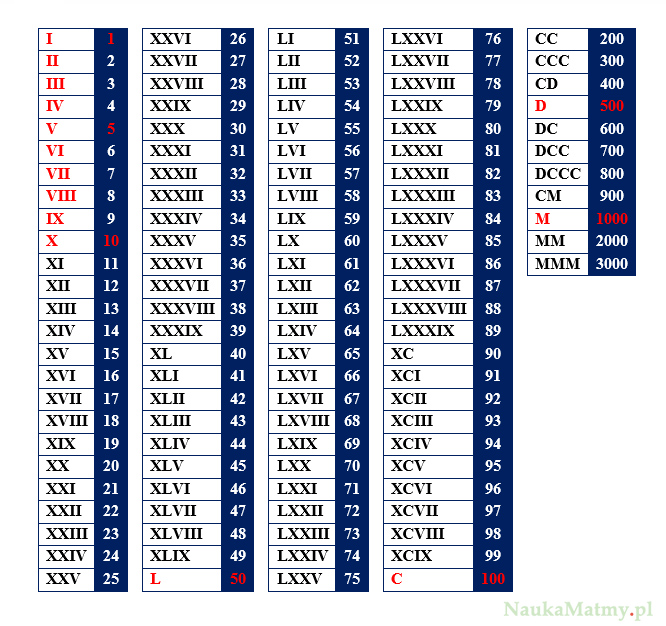 	Zapoznaj się z filmikiem, który wyjaśnia jak zapisywać liczby rzymskie. Znaki rzymskie będziesz doskonalić w klasie IV.https://www.youtube.com/watch?v=2dnFsLEH52sPrzykłady zapisywania: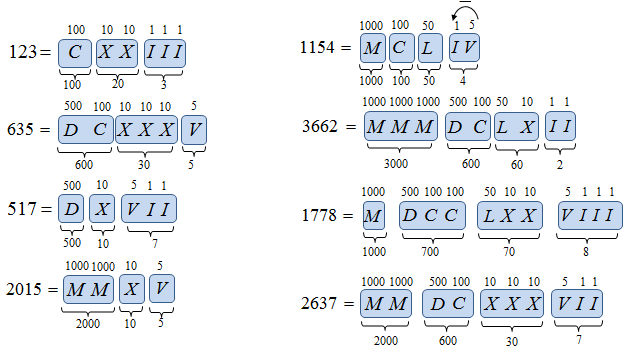 Przykłady odczytywania: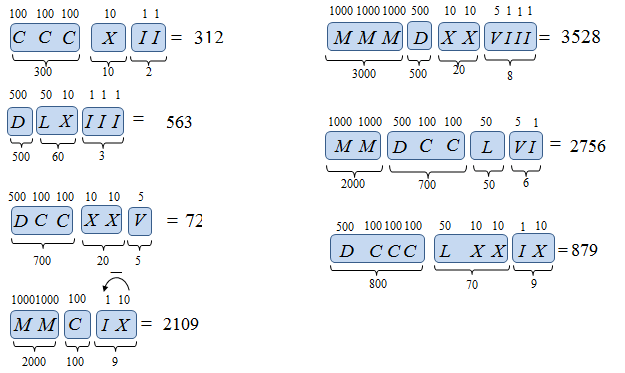 Przeanalizuj zadania z podręcznika s. 53. Zad. 1,2,3 (w zeszycie) s.53Przepisz do zeszytu i wykonaj:Zadanie 1.Zapisz liczby za pomocą znaków rzymskich.22 – XXII23  -30 –35 –40-51 -68 –708090100-150 –1500- Odczytaj liczby i je zapisz:IX-XIX –XXI -XXII –XXXVIII - XL -LXI-MDC-Wychowanie fizyczne:https://ewf.h1.pl/student/?token=sAhGcnYTqlcSZi8FMVB55vdyS02T16z3yuHpDEvnYRw3koK3lzhttps://ewf.h1.pl/student/?token=SLcjAIPfhN9yHRVtqd9po5nwvtJtiVtUzn4tbH0EDUbrpX5ao2Prawdopodobnie w czwartek zaczniemy przerabiać lekturę. 					Pozdrawiam							Agata B.